ՈՐՈՇՈՒՄ N 79-Ա23 ՀՈՒԼԻՍԻ 2019թ.ԿԱՊԱՆ ՀԱՄԱՅՆՔԻ ՂԵԿԱՎԱՐԻ ԿՈՂՄԻՑ 2019 ԹՎԱԿԱՆԻ ՀՈՒԼԻՍԻ  1-Ի  ԴՐՈՒԹՅԱՄԲ  ԿԱԶՄՎԱԾ ՀԱՄԱՅՆՔԻ ՀՈՂԱՅԻՆ ՀԱՇՎԵԿՇՌԻՆ ՀԱՄԱՁԱՅՆՈՒԹՅՈՒՆ ՏԱԼՈՒ ՄԱՍԻՆ Ղեկավարվելով «Տեղական ինքնակառավարման մասին» Հայաստանի Հանրապետության օրենքի 18-րդ հոդվածի 42)-րդ կետով, համաձայն Հայաստանի Հանրապետության կառավարության 2000 թվականի հոկտեմբերի 23-ի «Հայաստանի Հանրապետության հողային հաշվեկշիռը կազմելու կարգը հաստատելու  մասին» թիվ 656 որոշմամբ հաստատված կարգի 9-րդ կետի դրույթների և հաշվի առնելով համայնքի  ղեկավարի  առաջարկությունը, համայնքի ավագանին   ո ր ո շ ու մ   է. 1. Համաձայն հավելվածի՝ համաձայնություն  տալ  2019 թվականի հուլիսի 1-ի դրությամբ կազմված Կապան համայնքի հողային հաշվեկշռին (հողային ֆոնդի առկայության և բաշխման մասին հաշվետվությանը).2. Համայնքի ղեկավարին՝ կազմված  հողային հաշվեկշիռը սահմանված կարգով համաձայնեցնել Հայաստանի Հանրապետության  անշարժ գույքի կադաստրի կոմիտեի համապատասխան ստորաբաժանման հետ և սահմանված կարգով ներկայացնել Հայաստանի Հանրապետության Սյունիքի մարզպետին:Կողմ( 9 )`ԱՆՏՈՆՅԱՆ ԱՐԵՆ                                       ՀԱՐՈՒԹՅՈՒՆՅԱՆ ՀԱՅԿԱՍՐՅԱՆ ՎԱՉԵ					  ՄԱՐՏԻՐՈՍՅԱՆ ԿԱՐԵՆԴԱՆԻԵԼՅԱՆ ՎԱՀԵ                                     ՄԵՍՐՈՊՅԱՆ ՆԱՊՈԼԵՈՆ ԴԱՎԹՅԱՆ ՆԱՐԵԿ               		            ՄՈՎՍԻՍՅԱՆ ԺԱՆՀԱՐՈՒԹՅՈՒՆՅԱՆ ԿԱՄՈ	                         Դեմ ( 0 )Ձեռնպահ ( 0 )                   ՀԱՄԱՅՆՔԻ ՂԵԿԱՎԱՐ   		         ԳԵՎՈՐԳ ՓԱՐՍՅԱՆ2019թ. հուլիսի 23ք. Կապան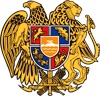 ՀԱՅԱՍՏԱՆԻ ՀԱՆՐԱՊԵՏՈՒԹՅՈՒՆ
ՍՅՈՒՆԻՔԻ ՄԱՐԶ
ԿԱՊԱՆ  ՀԱՄԱՅՆՔԻ  ԱՎԱԳԱՆԻ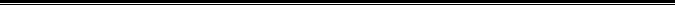 